These guidelines are for the Stakeholder Budget Input Session on February 16, 2021.WELCOME & OVERVIEWThe Board values input feedback from individuals and groups and the budget input session has been planned to make people feel as comfortable as possible.To ensure that the business of governing education takes place as smoothly as possible and that all viewpoints are heard, Board meetings follow structured rules of order. These guidelines have been prepared specifically for stakeholders interested in providing input for the 2021-22 budget.PREPARING YOUR PRESENTATIONWe would like to remind you that these are public meetings, with the potential for media coverage and other members of the public in attendance, who may receive a copy of your presentation and may report on the proceedings.Presentations are to be directed to the corporate Board, not individual Trustees. It is requested that stakeholders avoid written or verbal comments that negatively reflect on any individual.When submitting your request to provide input to budgetfeedback@sd43.bc.ca you are asked to provide the following information:name, title and email of all presenters (required);which stakeholder group you are representing;written statement of the budget matter you wish to present feedback or input on with clear and direct connections to the goals and objectives in Directions 2025, the Board’s vision document (required);any attachments you may wish the Board to receive to support your feedback (optional)The Board would appreciate receiving an advance copy of your presentation, which can be provided through to budgetfeedback@sd43.bc.ca. Due to meeting time constraints, PowerPoints and/or videos cannot be accepted as part of your presentation.To permit the Board to hear all input in a timely manner, stakeholders are asked to keep presentations, to no more than five (5) minutes.Stakeholders should be prepared to answer questions from Trustees wishing to learn more about your input.Stakeholders will be placed on the agenda to provide input only after the above guidelines have been met.THE PROCESSIf you or your group would like to provide input on the 2020-2021 budget, please submit the required information by 9:00 am on Wednesday, February 3rd. Your submission should be made via email to budgetfeedback@sd43.bc.ca. You will receive confirmation from the Office of the Secretary-Treasurer regarding your request to provide input to the Board of Education.KEY DATESPlease note that there will be opportunities for questions at each of the meetings outlined above.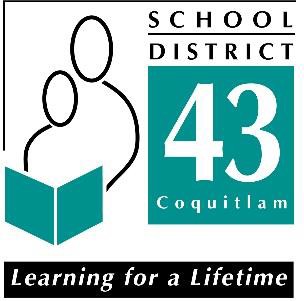 BOARD OF EDUCATIONGUIDELINES FOR STAKEHOLDER INPUT ON THE 2021-22 BUDGETBUDGET STAKEHOLDER INPUTBUDGET STAKEHOLDER INPUTBUDGET STAKEHOLDER INPUTWednesday, February 3 9:00 amDeadline for Stakeholder Input SubmissionPlease submit the information as outlined above at the link provided hereTuesday, February 16th 6:30 pmSpecial Board Meeting (Virtual Meeting via ZOOM)Opportunity for stakeholders to provide input on budget prioritiesPRESENTATION OF PRELIMINARY BUDGETPRESENTATION OF PRELIMINARY BUDGETPRESENTATION OF PRELIMINARY BUDGETTuesday, April 13th7:00 pmRegular Board Meeting (Winslow Centre Gym)Presentation of 2021/22 Preliminary BudgetBUDGET STAKEHOLDER FEEDBACKBUDGET STAKEHOLDER FEEDBACKBUDGET STAKEHOLDER FEEDBACKWednesday, April 14th 9:00 amDeadline for Stakeholder Feedback SubmissionPlease submit the information as outlined above at the link to be provided on the Budget Process websiteTuesday, April 20th 6:30 pmSpecial Board Meeting (Virtual Meeting via ZOOM)Opportunity for stakeholders to provide feedback on the proposed budgetPRESENTATION & APPROVAL OF BUDGETPRESENTATION & APPROVAL OF BUDGETPRESENTATION & APPROVAL OF BUDGETTuesday, April 27th 7:00 pmRegular Board Meeting (Virtual Meeting via ZOOM)Final presentation and approval of 2021/22 Budget which incorporates any changes requested by Board